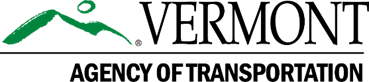 Public Transit Advisory CouncilSeptember 16, 2021 1:00pm – 2:30pmMicrosoft Teams meetingJoin on your computer or mobile appClick here to join the meetingOr call in (audio only)+1 802-828-7667,,663777903#   United States, MontpelierPhone Conference ID: 663 777 903#IT Issues? Please contact Stephanie Reilly at stephanie.reilly@vermont.gov or call 802-595-9138 for assistance.Agenda1:00pm	Welcome and Introductions – Michele Boomhower, VTrans Director of Policy, Planning and Intermodal Development, Membership updates 1:05pm	Review and approval of the June 2021 PTAC minutes/record (attached)  1:10pm 	COVID-Related Operations and Updates. Dan Currier and Tim Bradshaw1:30pm	FY ’22 Legislative Directives. Fare-Free Study, Multi-Modal Connectivity Review, Electrification Plan1:45pm	RT. 30 Feasibility Study 1:55pm	FY’23 Initial Budget Review2:10pm	Pilot project updatesCOVID Research Grant - DanMicrotransit Service and Feasibility Studies2:20pm	Member Updates2:30pm	Adjourn